　	診療情報地域連携システム(pica pica LINK)入会申請書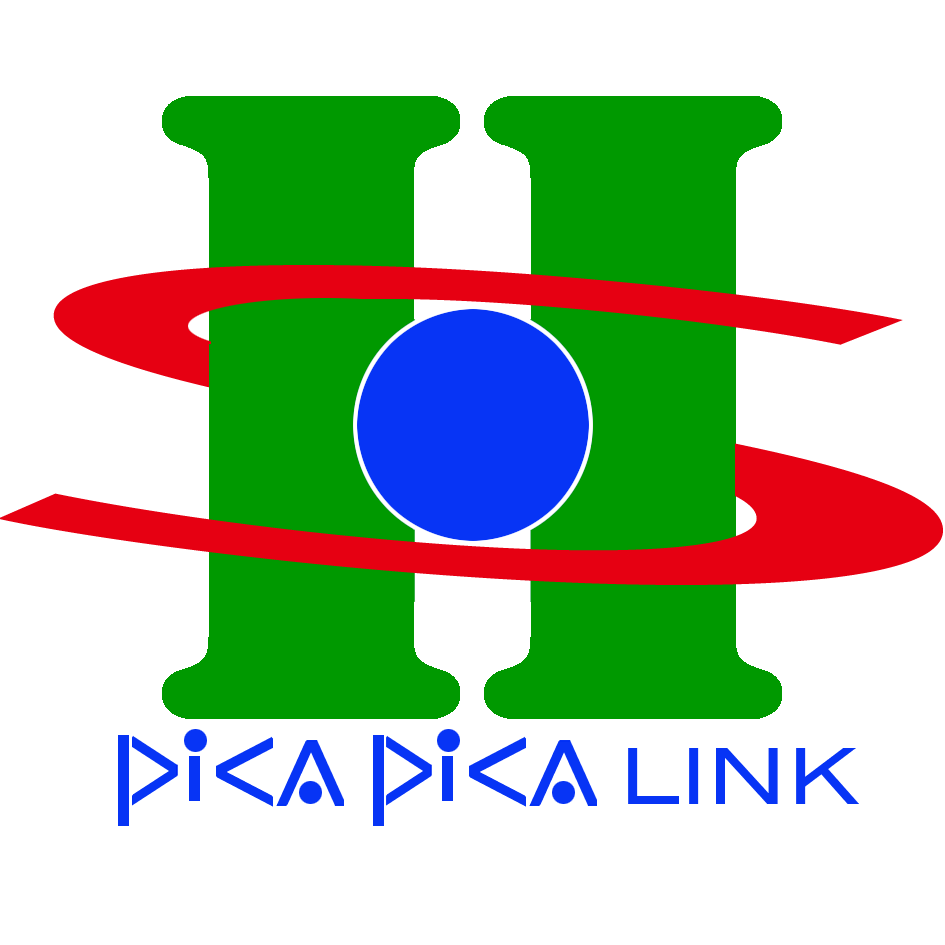 　情報管理責任者　様　診療情報地域連携システム（pica pica LINK）に入会したいので申請します。受理医療機関については、記入後、コピーを申請医療機関・保険薬局と委託業者に1部ずつＦＡＸ送信して下さい。申　　請　　日令和　　　　年　　　　月　　　　日施　　設　　名( 薬　局　名 ）住　　　　　所〒ふ  り  が  な開 設 者 氏 名（法人にあっては、名称及び代表者の氏名）　　　　　　　　　　　　　　㊞ふ  り  が  な担 当 者 氏 名E-mailアドレスホ ー ム ペ ー ジア   ド   レ   スＴ Ｅ Ｌ 番 号Ｆ Ａ Ｘ 番 号受理医療機関記入欄受理医療機関記入欄申請受付印入会申請受理日令和　　　　年　　　　月　　　　日医 療 機 関 名所属・担当者名受　付　Ｎ　ｏ